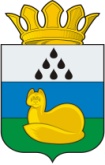 Администрация 
Уватского муниципального районаПостановление___________ 2016 г.	с. Уват	№ Версия 2Об утверждении порядка работы администрации Уватского муниципального района по организации осуществления контроля за соблюдением законодательства Российской Федерации и иных нормативных правовых актов о контрактной системе в сфере закупок товаров, работ, услуг для обеспечения муниципальных нужд Уватского муниципального районаВ соответствии со статьей 99 Федерального закона от 05.04.2013  № 44-ФЗ "О контрактной системе в сфере закупок товаров, работ, услуг для обеспечения государственных и муниципальных нужд", руководствуясь статьей 31 Устава Уватского муниципального района Тюменской области:1.Создать отраслевой (функциональный) орган, уполномоченный на осуществление контроля в сфере закупок товаров, работ, услуг для обеспечения муниципальных нужд Уватского муниципального района.2. Утвердить состав отраслевого (функционального) органа, уполномоченного на осуществление контроля в сфере закупок товаров, работ, услуг для обеспечения муниципальных нужд Уватского муниципального района, согласно приложению № 1 к настоящему постановлению.3. Утвердить Порядок работы администрации Уватского муниципального района по организации осуществления контроля за соблюдением законодательства Российской Федерации и иных нормативных правовых актов о контрактной системе в сфере закупок товаров, работ, услуг для обеспечения муниципальных нужд Уватского муниципального района согласно приложению № 2 к настоящему постановлению.4. Признать утратившими силу:а) постановление администрации Уватского муниципального района от 11.12.2014 № 232 «Об утверждении порядка работы администрации Уватского муниципального района по организации осуществления контроля за соблюдением законодательства Российской Федерации и иных нормативных правовых актов о контрактной системе в сфере закупок товаров, работ, услуг для обеспечения муниципальных нужд Уватского муниципального района»;5. Организационному отделу администрации Уватского муниципального района (Герасимова Е.Ю.) настоящее постановление:а) обнародовать путем его размещения на информационных стендах в местах, установленных администрацией Уватского муниципального района.б) разместить на сайте Уватского муниципального района в сети «Интернет».6. Настоящее постановление вступает в силу со дня его обнародования.7. Контроль за исполнением настоящего постановления возложить на заместителя главы администрации Уватского муниципального района Лакиза Т.Г.Первый заместитель главы	                                                           В.И. ЕлизаровПриложение № 1к постановлению администрацииУватского муниципального районаот __________№ПРОЕКТСоставотраслевого (функционального) органа, уполномоченного на осуществление контроля в сфере закупок товаров, работ, услуг для обеспечения муниципальных нужд Уватского муниципального районаПриложение № 2к постановлению администрацииУватского муниципального районаот _____________ № ПРОЕКТПорядокработы администрации Уватского муниципального района по организации осуществления контроля за соблюдением законодательства Российской Федерации и иных нормативных правовых актов Российской Федерации о контрактной системе в сфере закупок товаров, работ, услуг для обеспечения муниципальных нужд Уватского муниципального района1. Общие положения1.1. Настоящий Порядок разработан в соответствии с Федеральным законом от 05.04.2013 № 44-ФЗ "О контрактной системе в сфере закупок товаров, работ, услуг для обеспечения государственных и муниципальных нужд" (далее - Федеральный закон).1.2. Настоящий Порядок определяет организацию работы администрации Уватского муниципального района по осуществлению контроля за соблюдением законодательства Российской Федерации и иных нормативных правовых актов о контрактной системе в сфере закупок товаров, работ, услуг для обеспечения муниципальных нужд Уватского муниципального района (далее - Порядок).1.3. Основные понятия в настоящем Порядке используются в тех же значениях, что и в Федеральном законе.1.4. Контроль за соблюдением законодательства Российской Федерации и иных нормативных правовых актов о контрактной системе в сфере закупок товаров, работ, услуг для обеспечения муниципальных нужд на территории Уватского муниципального района осуществляется отраслевым (функциональным) органом, уполномоченным на осуществление контроля в сфере закупок товаров, работ, услуг для обеспечения муниципальных нужд Уватского муниципального района (далее - контрольный орган), путем проведения плановых и внеплановых проверок.1.5. Плановые и внеплановые проверки проводятся в целях предупреждения и выявления нарушений законодательства Российской Федерации и иных нормативных правовых актов о контрактной системе в сфере закупок товаров, работ, услуг для обеспечения муниципальных нужд (далее - законодательство в сфере закупок) заказчиками, контрактными службами, контрактными управляющими, конкурсной, аукционной, котировочной комиссий, комиссиями по рассмотрению заявок на участие в запросе предложений и окончательных предложений (далее - комиссия по осуществлению закупок) и их членами, уполномоченными учреждениями при осуществлении закупок для обеспечения муниципальных нужд, специализированными организациями, выполняющими в соответствии с Федеральным законом отдельные полномочия в рамках осуществления закупок для обеспечения муниципальных нужд (далее - субъекты контроля).1.6. Блок-схема осуществления контроля за соблюдением законодательства Российской Федерации и иных нормативных правовых актов о контрактной системе в сфере закупок товаров, работ, услуг для обеспечения муниципальных нужд Уватского муниципального района приведена в приложении к настоящему Порядку.2. Организация и проведение плановых проверок2.1. Проведение плановой проверки осуществляется инспекцией, включающей в себя должностных лиц контрольного органа (далее - инспекция).2.2. Предметом проведения плановой проверки является соблюдение субъектом контроля при осуществлении закупок законодательства в сфере закупок. При этом в случае, если субъектом контроля является заказчик и (или) уполномоченное учреждение, проверке подлежит также соблюдение законодательства в сфере закупок теми субъектами контроля, которые выполняли функции по осуществлению закупок, проверяемых в рамках данной плановой проверки контрольным органом, для указанного заказчика и (или) уполномоченного учреждения.2.3. Плановые проверки осуществляются на основании плана проверок, утверждаемого распоряжением администрации Уватского муниципального района в срок не позднее трех рабочих дней до даты наступления планового периода.Формирование плана проверок осуществляется с учетом перечня объектов внутреннего муниципального финансового контроля, утверждаемого в порядке, предусмотренном муниципальным правовым актом администрации Уватского муниципального района, в целях обеспечения комплексного подхода при проведении контрольных мероприятий.При составлении плана проверок должен быть предусмотрен резерв времени на проведение внеплановых проверок и анализа результатов контроля в объеме не менее 30% от годового объема рабочего времени.В отношении каждого заказчика, контрактной службы заказчика, контрактного управляющего, уполномоченного учреждения, плановые проверки проводятся контрольным органом не чаще чем один раз в шесть месяцев.В отношении комиссии по осуществлению закупок, специализированной организации плановые проверки проводятся в соответствии с периодичностью, установленной Федеральным законом.2.4. План проверок должен содержать следующие сведения:а) наименование контрольного органа, осуществляющего проверку;б) наименование, ИНН, адрес местонахождения субъекта контроля, в отношении которого принято решение о проведении проверки;в) месяц начала проведения проверки.При планировании проверок в отношении комиссий по осуществлению закупок, специализированных организаций как отдельного субъекта контроля, в плане проверок сведения, предусмотренные подпунктами "б", "в" настоящего пункта, указываются следующим образом: в разделе плана проверок, предусматривающем внесение сведений о субъекте контроля, указывается соответственно "комиссии по осуществлению закупок", "специализированные организации"; в разделе плана проверок, предусматривающем внесение сведений о месяце начала проведения проверки, указывается "выборочно в течение периода планирования по мере проведения закупок". В указанном случае контрольным органом проверка комиссий по осуществлению закупок, специализированных организаций проводится выборочно по мере осуществления закупок в течение периода, на который разрабатывается план проверок (но не реже чем 1 раз в квартал, при их наличии).2.5. План проверок утверждается на шесть месяцев. Внесение изменений в план проверок допускается не позднее чем за 15 дней до начала проведения проверки, в отношении которой вносятся такие изменения. В случаях, связанных с исключением субъекта контроля из плана проверок по объективным причинам, обуславливающих невозможность проведения проверки, в том числе ликвидация субъекта контроля, смена организационно-правовой формы, соответствующие изменения в план проверок вносятся до даты начала проверки.План проверок, а также вносимые в него изменения размещаются контрольным органом в единой информационной системе в сфере закупок в реестре жалоб, плановых и внеплановых проверок, принятых по ним решений и выданных предписаний, в случаях, порядке и сроки, установленные Правительством Российской Федерации.	2.6. Проведение плановой проверки включает в себя:	а) подготовку к проведению плановой проверки;	б) проведение плановой проверки в два этапа, которые могут проводиться одновременно:первый этап проверки предусматривает рассмотрение закупок товаров, работ, услуг, находящихся на стадии определения поставщиков (подрядчиков, исполнителей) до заключения контракта, на предмет их соответствия требованиям законодательства о контрактной системе в сфере закупок;второй этап проверки предусматривает рассмотрение закупок товаров, работ, услуг, контракты по которым уже заключены, на предмет их соответствия требованиям законодательства о контрактной системе в сфере закупок;в) оформление результатов плановой проверки.2.7. Срок проверки не может превышать 30 рабочих дней со дня получения от субъекта контроля документов и информации, представленных по запросу контрольного органа.Срок проверки продлевается в исключительных случаях, связанных с необходимостью проведения сложных и (или) длительных исследований, испытаний, экспертиз и расследований, на основании приказа руководителя контрольного органа, проводящего проверку.При этом срок проведения проверки продлевается не более одного раза и общий срок проведения проверки не может составлять более чем два месяца, в исключительных случаях - не более чем шесть месяцев.2.8. Перед проверкой должностным лицом контрольного органа подготавливаются следующие документы:а) распоряжение администрации Уватского муниципального района о проведении проверки;б) уведомление о проведении проверки (за исключением плановой проверки в отношении комиссии по осуществлению закупок как отдельного субъекта контроля).2.9. Распоряжение о проведении проверки должно содержать следующие сведения:а) наименование контрольного органа;б) состав инспекции с указанием фамилии, имени, отчества (при наличии) и должности каждого члена инспекции и с указанием руководителя инспекции;в) предмет проверки;г) цель и основания проведения проверки;д) дату начала и дату окончания проведения проверки;е) проверяемый период;ж) сроки, в течение которых составляется акт по результатам проведения проверки;з) наименование субъектов контроля.2.10. Уведомление о проведении проверки должно содержать следующие сведения:а) предмет проверки;б) цель и основания проведения проверки;в) дату начала и дату окончания проведения проверки;г) проверяемый период;д) документы и сведения, необходимые для осуществления проверки, с указанием срока их предоставления субъектами контроля;е) информацию о необходимости уведомления субъектом контроля лиц, выполняющих функции по осуществлению закупок для данного субъекта в проверяемый период;ж) информацию о необходимости обеспечения условий для работы инспекции: предоставление помещения для работы, которое должно быть оснащено рабочим местом для письма и раскладки документов (стульями, столами), персональным компьютером с возможностью доступа к информационно-телекоммуникационной сети "Интернет", печатающим и сканирующим устройством, телефонной связью, возможностью копирования документов.2.11. Уведомление о проведении проверки направляется почтовым отправлением с уведомлением о вручении либо нарочно с отметкой о получении, либо любым иным способом, позволяющим доставить уведомление в срок не позднее чем за пять рабочих дней до даты проведения проверки. При проведении плановой проверки комиссий по осуществлению закупок как отдельного субъекта контроля подготовка и направление уведомления о проведении плановой проверки не осуществляется.2.12. В состав инспекции, образованной контрольным органом для проведения проверки, должно входить не менее трех человек. Инспекцию возглавляет руководитель инспекции.2.13. В случаях, если по результатам проведения проверки выявлены нарушения законодательства в сфере закупок, инспекция одновременно с подписанием акта проверки выдает предписание об устранении нарушений законодательства в сфере закупок (далее - Предписание), за исключением случаев, когда инспекция пришла к выводу, что выявленные нарушения не повлияли на результаты осуществленных закупок.При этом Предписание инспекции является неотъемлемой частью акта проверки и приобщается к материалам проверки.Не допускается выдача Предписаний о недопущении нарушений законодательства в сфере закупок в будущем.	2.14. В Предписании должны быть указаны:	а) дата и место выдачи Предписания;	б) состав инспекции;	в) сведения о решении, на основании которого выдается Предписание;	г) наименование, адрес лиц, которым выдается Предписание;	д) требования о совершении действий, направленных на устранение нарушений законодательства в сфере закупок;	е) сроки, в течение которых должно быть исполнено Предписание;	ж) сроки, в течение которых в контрольный орган должно поступить подтверждение исполнения Предписания.	2.15. Под действиями, направленными на устранение нарушений законодательства в сфере закупок, понимаются:	а) отмена решений комиссий по осуществлению закупок, принятых в ходе проведения процедур определения поставщика (подрядчика, исполнителя). Предписание, предусматривающее отмену решений комиссий по осуществлению закупок, выдается также в том случае, если выдается Предписание, предусматривающее внесение изменений в извещение об осуществлении закупки и (или) в документацию о закупке;	б) внесение изменений в документацию о закупке, извещение об осуществлении закупки. При этом срок подачи заявок на участие в закупке должен быть продлен таким образом, чтобы с момента размещения таких изменений он соответствовал срокам, установленным законодательством в сфере закупок, в случае внесения изменений в указанные документы;	в) аннулирование определения поставщиков (подрядчиков, исполнителей);	г) проведение определения поставщика (подрядчика, исполнителя) в соответствии с требованиями законодательства в сфере закупок. При этом должны быть указаны конкретные действия, которые должно совершить лицо, в отношении которого выдано Предписание, для устранения указанного нарушения.	2.16. Предписание подлежит исполнению в срок, установленный таким Предписанием.	2.17. Предписание в течение трех рабочих дней с даты его выдачи размещается контрольным органом в единой информационной системе и направляется лицу, в отношении которого выдано Предписание, не позднее пяти рабочих дней со дня его выдачи почтовым отправлением либо нарочно с отметкой о получении в срок.	2.18. Лицо, в отношении которого выдано Предписание, вправе направить инспекции, выдавшей Предписание, мотивированное ходатайство о продлении срока исполнения Предписания, установленного таким Предписанием.	Поступившее ходатайство о продлении срока исполнения Предписания рассматривается инспекцией в течение пяти рабочих дней со дня его поступления в контрольный орган. По результатам рассмотрения указанного ходатайства инспекция изготавливает в письменной форме мотивированное решение о продлении срока исполнения Предписания с одновременным установлением нового срока исполнения Предписания в случаях, когда неисполнение Предписания вызвано причинами, не зависящими от лица, которому выдано Предписание, либо об отказе в продлении срока исполнения Предписания.Указанное решение инспекции размещается и направляется в соответствии с пунктом 2.17 настоящего Порядка.2.19. Отмена выданного предписания осуществляется на основании приказа руководителя контрольного органа либо на основании решения суда.2.20.  В случае неисполнения в срок выданного предписания контрольный орган вправе применить к не исполнившему такое предписание руководителю или уполномоченному должностному лицу субъекта контроля меры ответственности в соответствии с действующим законодательством.3. Организация и проведение внеплановых проверок3.1. Внеплановые проверки проводятся в соответствии с Распоряжением администрации Уватского муниципального района.3.2. В соответствии с частью 15 статьи 99 Федерального закона внеплановые проверки осуществляются по следующим основаниям:а) получение обращения участника закупки либо осуществляющих общественный контроль общественного объединения или объединения юридических лиц с жалобой на действия (бездействие) заказчика, уполномоченного учреждения, специализированной организации или комиссии по осуществлению закупок, ее членов, должностных лиц контрактной службы, контрактного управляющего. Рассмотрение такой жалобы осуществляется в порядке, установленном главой 6 Федерального закона;б) поступление информации о нарушении законодательства в сфере закупок;в) истечение срока исполнения ранее выданного в соответствии с главой 2 настоящего Порядка Предписания.3.3. Внеплановые проверки по основаниям, указанным в подпунктах "б" и "в" пункта 3.2 настоящего Порядка, проводятся инспекцией в составе группы сотрудников контрольного органа в сфере закупок не менее двух человек. Срок проведения внеплановой проверки составляет не более двух месяцев. Персональный состав инспекции и срок проведения внеплановой проверки зависит от предмета, периода проверки и указывается в Распоряжении о проведении проверки.Изменение состава инспекции, а также сроков проведения проверки осуществляется путем внесения изменений в Распоряжение о проведении проверки по основаниям, предусмотренным  пунктом 2.12 настоящего Порядка, при этом общий срок проведения проверки не может превышать срока, указанного в абзаце первом настоящего пункта.3.4. Внеплановые проверки по основанию, указанному в подпункте "а" пункта 3.2 настоящего Порядка, проводятся в порядке и сроки, установленные главой 6 Федерального закона.Рассмотрение жалобы по существу осуществляется на коллегиальной основе, инспекцией в составе сотрудников контрольного органа не менее трех человек. Персональный состав инспекции утверждается в Распоряжении администрации Уватского муниципального района о проведении проверки.По результатам проведения проверки и рассмотрения жалобы инспекцией принимается единое решение.3.5. Информация о нарушении законодательства в сфере закупок может быть получена как самостоятельно сотрудниками контрольного органа из различных источников, в том числе в ходе мониторинга информации, размещенной в единой информационной системе в сфере закупок, так и от иных лиц. Если обращение не позволяет установить обратившееся лицо (анонимное обращение), то внеплановая проверка не проводится.3.6. Распоряжение о проведении внеплановой проверки должно содержать сведения, предусмотренные пунктом 2.8 настоящего Порядка, с дополнительным указанием основания проведения внеплановой проверки, предусмотренного Федеральным законом.3.7. Приступая к проведению внеплановых проверок, проводимых по основаниям, указанным в подпунктах "б" и "в" пункта 3.2 настоящего Порядка, руководитель инспекции должен предъявить для ознакомления субъекту контроля оригинал Распоряжения о проведении внеплановой проверки, представить членов инспекции, решить организационно-технические вопросы проведения проверки.3.8. В случаях, если по результатам проведения внеплановой проверки выявлены нарушения законодательства в сфере закупок, инспекция выдает Предписание, за исключением случаев, когда инспекция пришла к выводу, что выявленные нарушения не повлияли на результаты осуществления закупки.Не допускается выдача предписаний о недопущении нарушений законодательства в сфере закупок в будущем.3.9. Содержание Предписания по результатам проведения внеплановой проверки должно соответствовать требованиям  пункта 2.14 настоящего Порядка.3.10. Предписание по результатам проведения внеплановых проверок, проведенных по основаниям, указанным в подпунктах "б" и "в" пункта 3.2 настоящего Порядка, выдается одновременно с подписанием акта проверки и подписывается всеми членами инспекции. Указанное Предписание в течение трех рабочих дней с даты его выдачи размещается контрольным органом в единой информационной системе и направляется лицу, в отношении которого выдано Предписание, не позднее пяти рабочих дней со дня его выдачи почтовым отправлением либо нарочно с отметкой о получении в срок.4. Оформление результатов проверки	4.1. Результаты проверки оформляются актом (далее по тексту — акт проверки) в сроки, установленные распоряжением администрации Уватского муниципального района.	4.2. Акт проверки состоит из вводной, мотивировочной и резолютивной частей.Вводная часть акта проверки должна содержать:а) наименование контрольного органа;б) номер, дату и место составления акта;в) дату и номер Распоряжения о проведении проверки;г) основания, цели и сроки осуществления плановой проверки;д) период проведения проверки;е) предмет проверки;ж) фамилии, имена, отчества (при наличии), наименования должностей членов инспекции, проводивших проверку;з) наименование, адрес местонахождения субъекта контроля, в отношении закупок которого принято решение о проведении проверки, или наименование, адрес местонахождения лиц, выполняющих в соответствии с законодательством в сфере закупок функцию по осуществлению закупок для нужд заказчика и (или) уполномоченного учреждения.В мотивировочной части акта проверки должны быть указаны:а) обстоятельства, установленные при проведении проверки, и обосновывающие выводы инспекции;б) нормы законодательства в сфере закупок, которыми руководствовалась инспекция при принятии решения;в) сведения о нарушении требований законодательства в сфере закупок, оценка этих нарушений.Резолютивная часть акта проверки должна содержать:а) выводы инспекции о наличии (отсутствии) со стороны лиц, действия (бездействие) которых проверяются, нарушений законодательства в сфере закупок со ссылками на конкретные нормы законодательства в сфере закупок, нарушение которых было установлено в результате проведения проверки;б) в случае наличия в действиях (бездействии) субъекта контроля признаков административного правонарушения выводы инспекции о необходимости передачи материалов проверки в уполномоченный на осуществление контроля в сфере закупок орган исполнительной власти Тюменской области – Комитет по контролю в сфере закупок Тюменской области;в) сведения о выдаче предписания об устранении выявленных нарушений законодательства в сфере закупок;г) другие меры по устранению нарушений, в том числе об обращении в суд, арбитражный суд с исками о признании осуществленных закупок недействительными в соответствии с Гражданским кодексом Российской Федерации, о передаче материалов в правоохранительные органы.Не допускается включение в акт проверки:а) указаний на предполагаемые, но не подтвержденные документально нарушения;б) указаний на квалификацию морально-этической стороны действий должностных лиц субъектов контроля, их поступков, намерений и целей;г) нарушений, установленных другими уполномоченными на осуществление контроля лицами, без проведения проверки их достоверности и документального подтверждения.4.3. Акт проверки подписывается всеми членами инспекции и размещается контрольным органом в единой информационной системе в сфере закупок в реестре жалоб, плановых и внеплановых проверок, принятых по ним решений и выданных предписаний, в случаях, порядке и сроки, установленные Правительством Российской Федерации.	Акт проверки направляется лицам, в отношении которых проведена проверка, в срок не позднее десяти рабочих дней со дня его подписания сопроводительным письмом за подписью руководителя (заместителя руководителя) контрольного органа в сфере закупок почтовым отправлением либо нарочно с отметкой о получении либо вручается лично.4.4. В случае, если акт содержит признаки административного правонарушения в действиях (бездействиях) субъекта контроля, данные материалы проверки направляются в Комитет по контролю в сфере закупок Тюменской области, уполномоченный рассматривать дела об административных правонарушениях. 5. Права и обязанности членов инспекции,должностных лиц субъектов контроля5.1. Члены инспекции в порядке, установленном законодательством Российской Федерации, имеют право:а) запрашивать и получать на основании мотивированного запроса в письменной форме документы и информацию, необходимые для проведения проверки;б) при осуществлении плановых и внеплановых проверок беспрепятственно по предъявлении копии распоряжения руководителя такого органа контроля о проведении проверки посещать помещения и территории, которые занимают заказчики, требовать предъявления поставленных товаров, результатов выполненных работ, оказанных услуг, а также проводить необходимые экспертизы и другие мероприятия по контролю;г) выдавать обязательные для исполнения Предписания.Полученные контрольными органами в сфере закупок при осуществлении своих полномочий сведения, составляющие государственную тайну, и иная информация, доступ к которой ограничен в соответствии с федеральными законами, не подлежат разглашению, за исключением случаев, предусмотренных федеральными законами.5.2. Члены инспекции обязаны:а) сообщать о конфликте интересов, который может возникнуть при выполнении обязанности по проведению проверки и связанных с проведением проверки действий;б) своевременно и в полной мере исполнять предоставленные в соответствии с законодательством Российской Федерации о контрактной системе в сфере закупок и настоящим Порядком полномочия по предупреждению, выявлению и пресечению нарушений в установленной сфере деятельности; в) своевременно знакомить руководителя или уполномоченное должностное лицо субъекта контроля с приказом на проведение проверки, с приказом о приостановлении, возобновлении и продлении срока проведения проверки, об изменении состава должностных лиц Контрольного органа, а также с результатами проверки; г) при выявлении факта совершения действия (бездействия), содержащего признаки состава преступления, направлять в правоохранительные органы информацию о таком факте и (или) документы, подтверждающие такой факт, в течение трех рабочих дней с даты выявления такого факта;д) обеспечивать неразглашение информации, составляющей государственную тайну и иной информации, доступ к которой ограничен в соответствии с федеральными законами, полученной при осуществлении полномочий, связанных с проведением проверки, за исключением случаев, предусмотренных федеральными законами; е) приобщать к материалам проверки все документы, составляемые должностными лицами Комитета в ходе проверки.5.3. Руководитель инспекции несет персональную ответственность за: а) несоблюдение сроков подготовки документов; б) несоответствие подготовленных документов требованиям, установленным настоящим Порядком; в) полноту и качество исполнения контрольных мероприятий; г) соблюдение и исполнение требований настоящего Порядка.5.4.  Должностные лица субъекта контроля, действия (бездействие) которых проверяются, имеют право:а) ознакомиться с оригиналом приказа о проведении проверки; б) получать копию акта проверки, представлять письменные возражения по фактам, изложенным в акте проверки; в) обжаловать решения, акты и (или) предписания Комитета в досудебном и судебном порядке.5.5. Во время проведения проверки субъекты контроля, действия (бездействие) которых проверяются, обязаны:а) представлять в контрольный орган по требованию документы, объяснения в письменной форме, информацию о закупках (в том числе сведения о закупках, составляющие государственную тайну), а также давать в устной форме объяснения;б) обеспечивать необходимые условия для работы инспекции: предоставлять помещение для работы, которое должно быть оснащено рабочим местом для письма и раскладки документов (стульями, столами), персональным компьютером с возможностью доступа к информационно-телекоммуникационной сети "Интернет", печатающим и сканирующим устройством, телефонной связью, возможностью копирования документов.5.6. В случае, если субъект контроля не имеет возможности представить инспекции истребуемые документы (их копии) и (или) сведения в установленный срок, по письменному заявлению срок предоставления указанных документов и сведений продлевается на основании письменного решения инспекции, но не более чем на пять рабочих дней.При невозможности представить истребуемые документы, субъект контроля обязан представить инспекции письменное объяснение с обоснованием причин невозможности их предоставления.Направление субъектом контроля заявлений о продлении срока или объяснений о невозможности представить документы, сведения осуществляется в пределах срока, установленного в запросе инспекции.5.7. Материалы плановых и внеплановых проверках хранятся контрольным органом не менее чем три года.6. Согласование возможности заключения (заключения) контракта с единственным поставщиком (исполнителем, подрядчиком)Согласование возможности заключения (заключения) контракта с единственным поставщиком (исполнителем, подрядчиком) производится в соответствии с положениями Федерального закона от 05 апреля 2013 года № 44-ФЗ «О контрактной системе в сфере закупок товаров, работ, услуг для обеспечения государственных и муниципальных нужд» и положениями Приказа Минэкономразвития РФ от 31 марта 2015 года № 189 «Об утверждении порядка согласования применения закрытых способов определения поставщиков (подрядчиков, исполнителей), возможности заключения (заключения) контракта с единственным поставщиком (подрядчиком, исполнителем)».Приложение к ПорядкуБЛОК-СХЕМАосуществления контроля за соблюдением законодательства Российской Федерации и иных нормативных правовых актов о контрактной системе в сфере закупок товаров, работ, услуг для обеспечения муниципальных нужд Уватского муниципального районаРуководитель:ЛакизаТатьяна ГеннадьевнаЗаместитель Главы администрации Уватского муниципального районаЧлены:Мухетдинова Лениза НурулловнаСпециалист сектора муниципального заказа и договорных отношений юридического отдела администрации Уватского муниципального районаМикрюкова Елена ВладимировнаГлавный специалист сектора имущественных отношений юридического отдела администрации Уватского муниципального районаГоревановаОльга НиколаевнаВедущий специалист отдела финансов администрации Уватского муниципального районаИльинаВалентина ЮрьевнаВедущий специалист отдела бухгалтерского учета и отчетности администрации Уватского муниципального районаПайковаНадежда ВасильевнаГлавный специалист отдела финансов администрации Уватского муниципального района